HussainHussain.337614@2freemail.com HussainHussain.337614@2freemail.com HussainHussain.337614@2freemail.com HussainHussain.337614@2freemail.com HussainHussain.337614@2freemail.com HussainHussain.337614@2freemail.com HussainHussain.337614@2freemail.com HussainHussain.337614@2freemail.com HussainHussain.337614@2freemail.com 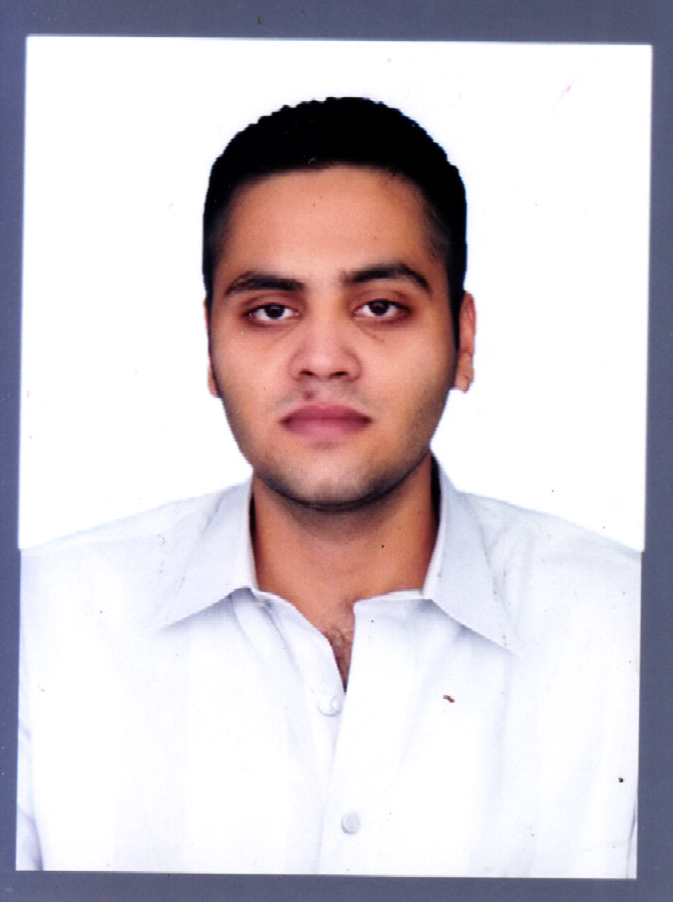 Bachelor of CommercePast: Phone Banking Officer at Bank Alfalah Contact Centre Lahore for 2 Years & 6 Months Bachelor of CommercePast: Phone Banking Officer at Bank Alfalah Contact Centre Lahore for 2 Years & 6 Months Bachelor of CommercePast: Phone Banking Officer at Bank Alfalah Contact Centre Lahore for 2 Years & 6 Months Bachelor of CommercePast: Phone Banking Officer at Bank Alfalah Contact Centre Lahore for 2 Years & 6 Months Bachelor of CommercePast: Phone Banking Officer at Bank Alfalah Contact Centre Lahore for 2 Years & 6 Months Bachelor of CommercePast: Phone Banking Officer at Bank Alfalah Contact Centre Lahore for 2 Years & 6 Months Bachelor of CommercePast: Phone Banking Officer at Bank Alfalah Contact Centre Lahore for 2 Years & 6 Months Bachelor of CommercePast: Phone Banking Officer at Bank Alfalah Contact Centre Lahore for 2 Years & 6 Months Bachelor of CommercePast: Phone Banking Officer at Bank Alfalah Contact Centre Lahore for 2 Years & 6 Months OBJECTIVEOBJECTIVEOBJECTIVEOBJECTIVEOBJECTIVEOBJECTIVEOBJECTIVEOBJECTIVEOBJECTIVEOBJECTIVEOBJECTIVEOBJECTIVEOBJECTIVESeeking position internal audit/ Finance/ risk/ Accounts department in a dynamic corporate environment that utilizes my talent to the optimum level, appropriately rewards performance, offers continuing opportunities for future advancement.Seeking position internal audit/ Finance/ risk/ Accounts department in a dynamic corporate environment that utilizes my talent to the optimum level, appropriately rewards performance, offers continuing opportunities for future advancement.Seeking position internal audit/ Finance/ risk/ Accounts department in a dynamic corporate environment that utilizes my talent to the optimum level, appropriately rewards performance, offers continuing opportunities for future advancement.Seeking position internal audit/ Finance/ risk/ Accounts department in a dynamic corporate environment that utilizes my talent to the optimum level, appropriately rewards performance, offers continuing opportunities for future advancement.Seeking position internal audit/ Finance/ risk/ Accounts department in a dynamic corporate environment that utilizes my talent to the optimum level, appropriately rewards performance, offers continuing opportunities for future advancement.Seeking position internal audit/ Finance/ risk/ Accounts department in a dynamic corporate environment that utilizes my talent to the optimum level, appropriately rewards performance, offers continuing opportunities for future advancement.Seeking position internal audit/ Finance/ risk/ Accounts department in a dynamic corporate environment that utilizes my talent to the optimum level, appropriately rewards performance, offers continuing opportunities for future advancement.Seeking position internal audit/ Finance/ risk/ Accounts department in a dynamic corporate environment that utilizes my talent to the optimum level, appropriately rewards performance, offers continuing opportunities for future advancement.Seeking position internal audit/ Finance/ risk/ Accounts department in a dynamic corporate environment that utilizes my talent to the optimum level, appropriately rewards performance, offers continuing opportunities for future advancement.Seeking position internal audit/ Finance/ risk/ Accounts department in a dynamic corporate environment that utilizes my talent to the optimum level, appropriately rewards performance, offers continuing opportunities for future advancement.Seeking position internal audit/ Finance/ risk/ Accounts department in a dynamic corporate environment that utilizes my talent to the optimum level, appropriately rewards performance, offers continuing opportunities for future advancement.Seeking position internal audit/ Finance/ risk/ Accounts department in a dynamic corporate environment that utilizes my talent to the optimum level, appropriately rewards performance, offers continuing opportunities for future advancement.Seeking position internal audit/ Finance/ risk/ Accounts department in a dynamic corporate environment that utilizes my talent to the optimum level, appropriately rewards performance, offers continuing opportunities for future advancement.PROFESSIONAL WORKING EXPERIENCE – 2 Years & 6 MonthsPROFESSIONAL WORKING EXPERIENCE – 2 Years & 6 MonthsPROFESSIONAL WORKING EXPERIENCE – 2 Years & 6 MonthsPROFESSIONAL WORKING EXPERIENCE – 2 Years & 6 MonthsPROFESSIONAL WORKING EXPERIENCE – 2 Years & 6 MonthsPROFESSIONAL WORKING EXPERIENCE – 2 Years & 6 MonthsPROFESSIONAL WORKING EXPERIENCE – 2 Years & 6 MonthsPROFESSIONAL WORKING EXPERIENCE – 2 Years & 6 MonthsPROFESSIONAL WORKING EXPERIENCE – 2 Years & 6 MonthsPROFESSIONAL WORKING EXPERIENCE – 2 Years & 6 MonthsPROFESSIONAL WORKING EXPERIENCE – 2 Years & 6 MonthsPROFESSIONAL WORKING EXPERIENCE – 2 Years & 6 MonthsPROFESSIONAL WORKING EXPERIENCE – 2 Years & 6 MonthsSummary of Practical  Professional Experience (Pak)Summary of Practical  Professional Experience (Pak)Summary of Practical  Professional Experience (Pak)Summary of Practical  Professional Experience (Pak)Summary of Practical  Professional Experience (Pak)Summary of Practical  Professional Experience (Pak)Summary of Practical  Professional Experience (Pak)Summary of Practical  Professional Experience (Pak)Summary of Practical  Professional Experience (Pak)Summary of Practical  Professional Experience (Pak)Summary of Practical  Professional Experience (Pak)Summary of Practical  Professional Experience (Pak)Summary of Practical  Professional Experience (Pak)Phone Banking OfficerPhone Banking OfficerBank Alfalah Contact Centre – LahoreBank Alfalah Contact Centre – LahoreBank Alfalah Contact Centre – LahoreBank Alfalah Contact Centre – LahoreBank Alfalah Contact Centre – LahoreBank Alfalah Contact Centre – LahoreJune 2014– December 2016June 2014– December 2016June 2014– December 2016June 2014– December 2016June 2014– December 2016InterneeInterneeBank Alfalah Ltd. – Dina BranchBank Alfalah Ltd. – Dina BranchBank Alfalah Ltd. – Dina BranchBank Alfalah Ltd. – Dina BranchBank Alfalah Ltd. – Dina BranchBank Alfalah Ltd. – Dina BranchFebruary 2012– March 2012February 2012– March 2012February 2012– March 2012February 2012– March 2012February 2012– March 2012Phone Banking OfficerPhone Banking Officer2 Years & 6 Months2 Years & 6 Months2 Years & 6 MonthsBAL Contact Centre Lahore BAL Contact Centre Lahore BAL Contact Centre Lahore BAL Contact Centre Lahore BAL Contact Centre Lahore BAL Contact Centre Lahore BAL Contact Centre Lahore BAL Contact Centre Lahore BAL Contact Centre Lahore BAL Contact Centre Lahore August 2015 – January 2016August 2015 – January 2016August 2015 – January 2016Key Responsibilities:Key Responsibilities:Key Responsibilities:Key Responsibilities:Key Responsibilities:Key Responsibilities:Key Responsibilities:Key Responsibilities:Key Responsibilities:Key Responsibilities:Handling Customer Queries and Providing Information as per Defined Standards.Effective Redressal of all Customer Complaints and Providing.Solutions/escalating Problems.Follow Up On Escalations and Closing Them.Educating Customers About Bank's other Products and Services (cross Selling).Generating Leads and Passing Them to Concerned Department.Providing Feedback to the Team Leaders About Product and Process and Contribute to the Improvement. Educating Customers About Channel Migration.Improve Efficiency as per Interactions and Feedback Received.Updating Product and Processes in Databank.Handling Customer Queries and Providing Information as per Defined Standards.Effective Redressal of all Customer Complaints and Providing.Solutions/escalating Problems.Follow Up On Escalations and Closing Them.Educating Customers About Bank's other Products and Services (cross Selling).Generating Leads and Passing Them to Concerned Department.Providing Feedback to the Team Leaders About Product and Process and Contribute to the Improvement. Educating Customers About Channel Migration.Improve Efficiency as per Interactions and Feedback Received.Updating Product and Processes in Databank.Handling Customer Queries and Providing Information as per Defined Standards.Effective Redressal of all Customer Complaints and Providing.Solutions/escalating Problems.Follow Up On Escalations and Closing Them.Educating Customers About Bank's other Products and Services (cross Selling).Generating Leads and Passing Them to Concerned Department.Providing Feedback to the Team Leaders About Product and Process and Contribute to the Improvement. Educating Customers About Channel Migration.Improve Efficiency as per Interactions and Feedback Received.Updating Product and Processes in Databank.Handling Customer Queries and Providing Information as per Defined Standards.Effective Redressal of all Customer Complaints and Providing.Solutions/escalating Problems.Follow Up On Escalations and Closing Them.Educating Customers About Bank's other Products and Services (cross Selling).Generating Leads and Passing Them to Concerned Department.Providing Feedback to the Team Leaders About Product and Process and Contribute to the Improvement. Educating Customers About Channel Migration.Improve Efficiency as per Interactions and Feedback Received.Updating Product and Processes in Databank.Handling Customer Queries and Providing Information as per Defined Standards.Effective Redressal of all Customer Complaints and Providing.Solutions/escalating Problems.Follow Up On Escalations and Closing Them.Educating Customers About Bank's other Products and Services (cross Selling).Generating Leads and Passing Them to Concerned Department.Providing Feedback to the Team Leaders About Product and Process and Contribute to the Improvement. Educating Customers About Channel Migration.Improve Efficiency as per Interactions and Feedback Received.Updating Product and Processes in Databank.Handling Customer Queries and Providing Information as per Defined Standards.Effective Redressal of all Customer Complaints and Providing.Solutions/escalating Problems.Follow Up On Escalations and Closing Them.Educating Customers About Bank's other Products and Services (cross Selling).Generating Leads and Passing Them to Concerned Department.Providing Feedback to the Team Leaders About Product and Process and Contribute to the Improvement. Educating Customers About Channel Migration.Improve Efficiency as per Interactions and Feedback Received.Updating Product and Processes in Databank.Handling Customer Queries and Providing Information as per Defined Standards.Effective Redressal of all Customer Complaints and Providing.Solutions/escalating Problems.Follow Up On Escalations and Closing Them.Educating Customers About Bank's other Products and Services (cross Selling).Generating Leads and Passing Them to Concerned Department.Providing Feedback to the Team Leaders About Product and Process and Contribute to the Improvement. Educating Customers About Channel Migration.Improve Efficiency as per Interactions and Feedback Received.Updating Product and Processes in Databank.Handling Customer Queries and Providing Information as per Defined Standards.Effective Redressal of all Customer Complaints and Providing.Solutions/escalating Problems.Follow Up On Escalations and Closing Them.Educating Customers About Bank's other Products and Services (cross Selling).Generating Leads and Passing Them to Concerned Department.Providing Feedback to the Team Leaders About Product and Process and Contribute to the Improvement. Educating Customers About Channel Migration.Improve Efficiency as per Interactions and Feedback Received.Updating Product and Processes in Databank.Handling Customer Queries and Providing Information as per Defined Standards.Effective Redressal of all Customer Complaints and Providing.Solutions/escalating Problems.Follow Up On Escalations and Closing Them.Educating Customers About Bank's other Products and Services (cross Selling).Generating Leads and Passing Them to Concerned Department.Providing Feedback to the Team Leaders About Product and Process and Contribute to the Improvement. Educating Customers About Channel Migration.Improve Efficiency as per Interactions and Feedback Received.Updating Product and Processes in Databank.Handling Customer Queries and Providing Information as per Defined Standards.Effective Redressal of all Customer Complaints and Providing.Solutions/escalating Problems.Follow Up On Escalations and Closing Them.Educating Customers About Bank's other Products and Services (cross Selling).Generating Leads and Passing Them to Concerned Department.Providing Feedback to the Team Leaders About Product and Process and Contribute to the Improvement. Educating Customers About Channel Migration.Improve Efficiency as per Interactions and Feedback Received.Updating Product and Processes in Databank.Handling Customer Queries and Providing Information as per Defined Standards.Effective Redressal of all Customer Complaints and Providing.Solutions/escalating Problems.Follow Up On Escalations and Closing Them.Educating Customers About Bank's other Products and Services (cross Selling).Generating Leads and Passing Them to Concerned Department.Providing Feedback to the Team Leaders About Product and Process and Contribute to the Improvement. Educating Customers About Channel Migration.Improve Efficiency as per Interactions and Feedback Received.Updating Product and Processes in Databank.Handling Customer Queries and Providing Information as per Defined Standards.Effective Redressal of all Customer Complaints and Providing.Solutions/escalating Problems.Follow Up On Escalations and Closing Them.Educating Customers About Bank's other Products and Services (cross Selling).Generating Leads and Passing Them to Concerned Department.Providing Feedback to the Team Leaders About Product and Process and Contribute to the Improvement. Educating Customers About Channel Migration.Improve Efficiency as per Interactions and Feedback Received.Updating Product and Processes in Databank.Handling Customer Queries and Providing Information as per Defined Standards.Effective Redressal of all Customer Complaints and Providing.Solutions/escalating Problems.Follow Up On Escalations and Closing Them.Educating Customers About Bank's other Products and Services (cross Selling).Generating Leads and Passing Them to Concerned Department.Providing Feedback to the Team Leaders About Product and Process and Contribute to the Improvement. Educating Customers About Channel Migration.Improve Efficiency as per Interactions and Feedback Received.Updating Product and Processes in Databank.ACADEMIC QUALIFICATIONACADEMIC QUALIFICATIONACADEMIC QUALIFICATIONACADEMIC QUALIFICATIONACADEMIC QUALIFICATIONACADEMIC QUALIFICATIONACADEMIC QUALIFICATIONACADEMIC QUALIFICATIONACADEMIC QUALIFICATIONACADEMIC QUALIFICATIONACADEMIC QUALIFICATIONACADEMIC QUALIFICATIONACADEMIC QUALIFICATIONBachelor of CommerceBachelor of CommerceBachelor of CommerceBachelor of CommerceUniversity of the PunjabUniversity of the Punjab2009-20112009-2011Intermediate in CommerceIntermediate in CommerceIntermediate in CommerceIntermediate in CommerceBISE RawalpindiBISE Rawalpindi2006-20082006-2008Matriculation                                                                   FBISE Islamabad                                                                     2004-2006Matriculation                                                                   FBISE Islamabad                                                                     2004-2006Matriculation                                                                   FBISE Islamabad                                                                     2004-2006Matriculation                                                                   FBISE Islamabad                                                                     2004-2006Matriculation                                                                   FBISE Islamabad                                                                     2004-2006Matriculation                                                                   FBISE Islamabad                                                                     2004-2006Matriculation                                                                   FBISE Islamabad                                                                     2004-2006Matriculation                                                                   FBISE Islamabad                                                                     2004-2006Matriculation                                                                   FBISE Islamabad                                                                     2004-2006Matriculation                                                                   FBISE Islamabad                                                                     2004-2006Matriculation                                                                   FBISE Islamabad                                                                     2004-2006Matriculation                                                                   FBISE Islamabad                                                                     2004-2006Matriculation                                                                   FBISE Islamabad                                                                     2004-2006OTHER CERTIFICATESOTHER CERTIFICATESOTHER CERTIFICATESOTHER CERTIFICATESOTHER CERTIFICATESOTHER CERTIFICATESOTHER CERTIFICATESOTHER CERTIFICATESOTHER CERTIFICATESOTHER CERTIFICATESOTHER CERTIFICATESOTHER CERTIFICATESOTHER CERTIFICATESCertificate of Quantity SurveyorCertificate of Quantity SurveyorCertificate of Quantity SurveyorCertificate of Quantity SurveyorApplied   Technologies Institute NLC DinaApplied   Technologies Institute NLC DinaApplied   Technologies Institute NLC DinaApplied   Technologies Institute NLC DinaApplied   Technologies Institute NLC DinaApplied   Technologies Institute NLC DinaApplied   Technologies Institute NLC Dina20122012Certificate of Auto   Cad   Draftsman   (Civil)                        Certificate of Auto   Cad   Draftsman   (Civil)                        Certificate of Auto   Cad   Draftsman   (Civil)                        Certificate of Auto   Cad   Draftsman   (Civil)                        Applied   Technologies Institute NLC DinaApplied   Technologies Institute NLC DinaApplied   Technologies Institute NLC DinaApplied   Technologies Institute NLC DinaApplied   Technologies Institute NLC DinaApplied   Technologies Institute NLC DinaApplied   Technologies Institute NLC Dina20122012COMPUTER KNOWLEDGE AND SKILLSCOMPUTER KNOWLEDGE AND SKILLSCOMPUTER KNOWLEDGE AND SKILLSCOMPUTER KNOWLEDGE AND SKILLSCOMPUTER KNOWLEDGE AND SKILLSCOMPUTER KNOWLEDGE AND SKILLSCOMPUTER KNOWLEDGE AND SKILLSCOMPUTER KNOWLEDGE AND SKILLSCOMPUTER KNOWLEDGE AND SKILLSCOMPUTER KNOWLEDGE AND SKILLSCOMPUTER KNOWLEDGE AND SKILLSCOMPUTER KNOWLEDGE AND SKILLSCOMPUTER KNOWLEDGE AND SKILLSMS Word, MS Excel, MS Power point, EmailMS Word, MS Excel, MS Power point, EmailMS Word, MS Excel, MS Power point, EmailMS Word, MS Excel, MS Power point, EmailMS Word, MS Excel, MS Power point, EmailDrafting Software “Auto CAD”Drafting Software “Auto CAD”Drafting Software “Auto CAD”Drafting Software “Auto CAD”Drafting Software “Auto CAD”Drafting Software “Auto CAD”Drafting Software “Auto CAD”Drafting Software “Auto CAD”ACTIVITIES AND INTERESTSACTIVITIES AND INTERESTSACTIVITIES AND INTERESTSACTIVITIES AND INTERESTSACTIVITIES AND INTERESTSACTIVITIES AND INTERESTSACTIVITIES AND INTERESTSACTIVITIES AND INTERESTSACTIVITIES AND INTERESTSACTIVITIES AND INTERESTSACTIVITIES AND INTERESTSACTIVITIES AND INTERESTSACTIVITIES AND INTERESTSVisiting, CricketVisiting, CricketVisiting, CricketVisiting, CricketVisiting, CricketVisiting, CricketVisiting, CricketVisiting, CricketVisiting, CricketVisiting, CricketVisiting, CricketVisiting, CricketVisiting, CricketLANGUAGESLANGUAGESLANGUAGESLANGUAGESLANGUAGESLANGUAGESLANGUAGESLANGUAGESLANGUAGESLANGUAGESLANGUAGESLANGUAGESLANGUAGESEnglish – ProficientArabic (Read & Write only)English – ProficientArabic (Read & Write only)English – ProficientArabic (Read & Write only)Urdu – Proficient Urdu – Proficient Urdu – Proficient Urdu – Proficient Punjabi – ProficientPunjabi – ProficientPunjabi – ProficientPunjabi – ProficientPunjabi – ProficientPunjabi – ProficientREFERENCESREFERENCESREFERENCESREFERENCESREFERENCESREFERENCESREFERENCESREFERENCESREFERENCESREFERENCESREFERENCESREFERENCESREFERENCESAvailable at request Available at request Available at request Available at request Available at request Available at request Available at request Available at request 